Calculating Heat Energy (q = mCΔT)YOYO: Answer the questions below based on the diagram.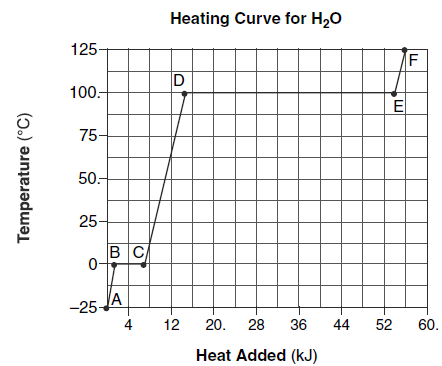 Circle One: This is a (heating/cooling) curve. AB - KE: ______________ and PE: _________________BC - KE: ______________ and PE: _________________CD - KE: ______________ and PE: _________________DE - KE: ______________ and PE: _________________EF - KE: ______________ and PE: _________________The boiling point of the compound is ____________The melting point of the compound is ____________The freezing point of this compound is ____________True or False: There is no thing as “cold.”  Cold is just the absence of heat. ____________Law of Conservation of EnergyIn any chemical or physical process, energy is neither created nor destroyed, it can be changed from one type of energy to anotherBut first…some vocab_____________________ Process: Energy is ______________________ in a chemical reaction from the system to the surrounding – the system becomes _____________________________________ Process: Energy is _______________________ in a chemical reaction by the system from the surrounding – system becomes ___________________________________________________________: the amount of heat it takes to raise the temperature of 1 gram of the substanceSpecific heat of water = 4.18 J/g•C (Table B)4.18 joules is needed to raise 1 gram of water 1 oCThe EquationWhat do the symbols represent?q =_______________+ q = ____________________– q = ____________________m = _______________C = ___________________________ΔT = change in ____________ (Tfinal – Tinitial)Relating Back to the Heating/Cooling CurveThe q = mCΔT is used ONLY when temperature is changing (when a substance either a solid, liquid, or gas) – (the slant part of the graph).  During phase changes (the flat line), there are 2 other equations we will discuss tomorrow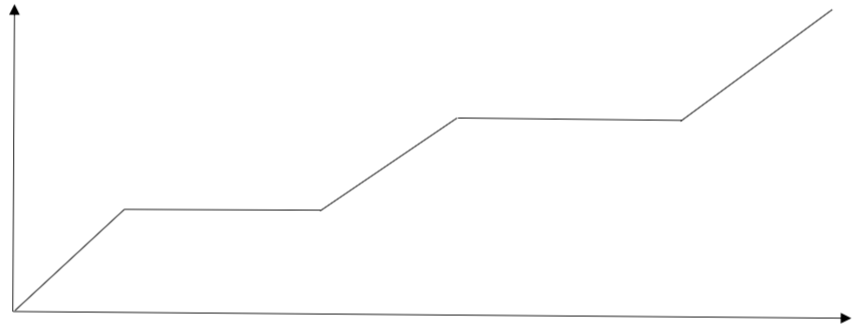 How many kilojoules of heat are absorbed when 1000 grams of water is heated from 18 oC to 85 oCCIRCLE ONE:This is an ENDOTHERMIC/EXOTHERMIC process because the heat is ABSORBED/RELEASEDThe temperature of a 95.5 grams of copper increases from 25 oC to 48 oC when copper absorbs 849 J of heat. What is the specific heat of copper?  CIRCLE ONE:This is an ENDOTHERMIC/EXOTHERMIC process because the heat is ABSORBED/RELEASED300 grams of ethanol at 10 °C is heated with 14640 Joules of energy. What is the final temperature of the ethanol? The specific heat of ethanol is 2.44 J/g·°C.CIRCLE ONE:This is an ENDOTHERMIC/EXOTHERMIC process because the heat is ABSORBED/RELEASEDHow many joules of heat energy are released when 50.0 grams of water are cooled from 70 oC to 60 oC?CIRCLE ONE:This is an ENDOTHERMIC/EXOTHERMIC process because the heat is ABSORBED/RELEASEDHow much heat is absorbed when 500. g of copper, C = 0.385 J/g•C, goes from 25.0oC to 35.0 oC?CIRCLE ONE:This is an ENDOTHERMIC/EXOTHERMIC process because the heat is ABSORBED/RELEASEDHow much heat is released when 150. g of iron cools from 525oC to 100OC?  (C = 0.44 J/g•C)CIRCLE ONE:This is an ENDOTHERMIC/EXOTHERMIC process because the heat is ABSORBED/RELEASEDA 50.0 g block of glass (C = 0.50 J/g•C) absorbs 333 joules of heat energy.  How much does the temperature of the glass rise?CIRCLE ONE:This is an ENDOTHERMIC/EXOTHERMIC process because the heat is ABSORBED/RELEASED225 grams of water at 45 °C is heated with 189940 Joules of energy. What is the final temperature of the water?CIRCLE ONE:This is an ENDOTHERMIC/EXOTHERMIC process because the heat is ABSORBED/RELEASED